О внесении изменений в постановление Администрации муниципального районаКамышлинский Самарской области от 20.11.2018г. № 470В рамках реализации Федерального закона от 27.07.2010 №210-ФЗ «Об организации предоставления государственных и муниципальных услуг», в соответствии с Федеральным законом от 06.10.2003 № 131-ФЗ «Об общих принципах организации местного самоуправления в Российской Федерации», руководствуясь Уставом муниципального района Камышлинский Самарской области, Администрация муниципального района Камышлинский Самарской области ПОСТАНОВЛЯЕТ:          1. Внести в постановление Администрации муниципального района Камышлинский Самарской области от 20.11.2018г. № 470 «Об утверждении муниципальной программы «Оптимизация и повышение качества предоставления государственных и муниципальных услуг на базе Муниципального автономного учреждения «Многофункциональный центр предоставления государственных и муниципальных услуг муниципального района Камышлинский Самарской области»  на 2019 – 2025 годы» (далее-Постановление, муниципальная программа) следующие изменения:1) Пункт 8 паспорта муниципальной программы изложить в следующей редакции: «».2) Раздел III «Перечень мероприятий муниципальной программы» изложить в новой редакции согласно приложению к настоящему постановлению. 2. Опубликовать настоящее постановление в газете «Камышлинские известия» и разместить на официальном сайте Администрации муниципального района Камышлинский Самарской области в сети  Интернет/www.kamadm.ru/.3. Контроль за исполнением настоящего постановления возложить на заместителя Главы муниципального района по экономике и финансам-руководителя Финансово-экономического управления администрации муниципального района Камышлинский Самарской области Р.А. Салахова.4. Настоящее постановление вступает в силу после его подписания.Глава муниципального района                                                    Р.К. БагаутдиновИсп. Д.И. Сабиров  3-33-23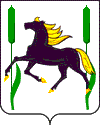 АДМИНИСТРАЦИЯмуниципального района КамышлинскийСамарской областиПОСТАНОВЛЕНИЕ20.08.2021г. №3758Объемы и источники финансового обеспечения реализации муниципальной программыФинансовое обеспечение Программы осуществляется за счет средств бюджета муниципального района Камышлинский Самарской области с учетом областных стимулирующих субсидий. 
Объем финансирования Программы составит          83895,1_тыс. руб., в том числе: 
в 2019 году - 12587,2     тыс. рублей, 
в 2020 году - 11692,1     тыс. рублей, 
в 2021 году -  11848,9    тыс. рублей,                              в 2022 году -  12692,3    тыс. рублей,                               в 2023 году -  13146,3    тыс. рублей,                                в 2024 году -  10837,4    тыс. рублей,                               в 2025 году -  11190,9    тыс. рублейОбъемы финансирования носят прогнозный характер и подлежат ежегодному уточнению.